Attendance Last Sunday: 110General Fund offering: $3,481.63 + year-to-date = $165,988.42General Fund contributions budgeted for all of 2015: $217,040.00THIS WEEK 		Today, noon – Young adult lunch outing 	Today, 5:30pm – Sojourners & Friends at Wiebe-Johnson’s home	Monday, 6:00pm – MVS support committee	Thursday, 1:30pm – Elkhart Bible study	Thursday, noon – Bulletin items due	Thursday, 6:00pm – Elders meetingFriday, 7:00pm – Restauración Bible studySaturday, 9:00am – Secret Sisters breakfastCOMING EVENTS – December	23 –Ray of Hope prayer vigil, 7:00pm	24 – Christmas Eve service, 5:00pm	25 – Christmas day - office closed	27 – CCS collection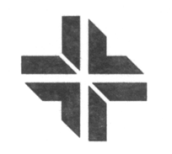 Pastor Nelson Kraybill (574) 370-0329 nelsonkraybill@gmail.comPastor Carolyn Hunt (574) 350-6285 carolyn.gardner.hunt@gmail.comPastor Frances Ringenberg (574) 621-2676 mfrancesvr@gmail.comElders:  Ross Ringenberg, Dorothy Wiebe-Johnson, Lois Longenecker, Brent EashFor pastoral care you are welcome to contact a pastor or elder directly, or call the church office to make an appointment. 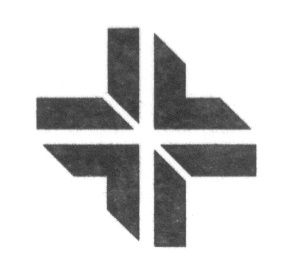 ADVENT 3 – Flow, wellspring of lifeGATHERING TO WORSHIPWelcomeHymnal 79 – “Lord, with devotion we pray”Call to worship Advent theme song – Sing the Story 3 – “Come, Light of the world”	(Verses: 1 - “New life from the stump,” 2 - “Come, refine our way,” 	3 – “Flow, wellspring of life”)SINGING: Hymnal 514 – “Lord, I am fondly, earnestly”Hymnal 11 – “Sweet hour of prayer”CONFESSION & WORDS OF ASSURANCE SHARING THE PEACE OF CHRISTHEARING THE WORDChildren’s time: Carolyn Gardner HuntScripture: Zephaniah 3:14-20; Philippians 4:4-7Sermon: Nelson Kraybill			“A ray of hope”	RESPONDINGSing the Story 49 – “I will come to you in the silence”Sharing joys and concerns: Dorothy Wiebe-JohnsonOffering – Hymnal 185 – “Hail to the Lord’s anointed”Pastoral prayer: Ross RingenbergSENDINGHymnal 434 – “Thuma Mina”Benediction: Frances RingenbergA prayer team is available to pray with you at the front of the sanctuary following the service. This can include anointing. THIS MORNING:Worship leader: Frances RingenbergPre-service music: Music team/instrumentsSong leader: Ben BouwmanPrayer team:  Ross Ringenberg, Dorothy Wiebe-JohnsonSpanish translator: Betty PuricelliVisuals: Heather Smith Blaha, Brent EashUsher: Becky MillerGreeters: John Henry Brimmer, Alan KreiderHall monitor: Jerry MillerChurch nursery:  Sidney HawkinsLibrary assistant: Mildred SchrockFellowship-15: Anna Ruth Hershberger, Ron RingenbergBuilding lock-up: Milo WieseSound technician: SUNDAY SCHOOL HOUR: Children:        Kindergarten–Grade 5 – Lower LevelAdult classes:  	 Bible Class/Spanish – Lower level, Sojourner room Sabbatical group – Gospel of John Bible study – Lower level classroom – Matt CordellaSermon Response class – Outside of sanctuary – Eleanor KreiderNEXT SUNDAY:   Advent 4Sermon: Nelson KraybillWorship leader: Eleanor KreiderSong Leader: Gary HorstChildren’s time: Carolyn Gardner HuntPrayer team: Lois Longenecker, Frances RingenbergVisuals: Heather Blaha, Brent EashPre-service music: Music team/instrumentsUsher: Becky MillerGreeters: Alan Kreider, John Henry BrimmerHall monitor: Jerry MillerChurch nursery: Sidney Hawkins Library assistant: Lois LongeneckerBuilding lock-up: Jim BixlerSound technician: ANNOUNCEMENTS:
Young adult lunch outing today - meet after Sunday School (12:00 noon) to see who's going and where we want to go. Don't let finances be an issue; if you need help with payment, please let Ben Bouwman know.All women of Prairie Street Mennonite Church: You are invited to the Secret Sisters Christmas breakfast on Saturday, December 19 at 9:00am here at the church. Please RSVP to the office before Wednesday, December 16.  293-0377 or office@prairiestreetmc.org"Learning to Love Boko Haram: A Nigerian Peace Church Responds," Tuesday, December 15, 7:00pm in the College Mennonite Church sanctuary.  A public lecture by Peggy Faw Gish sponsored by College Mennonite Church and Institute for the Study of Global Anabaptism. Christmas events that you may want to participate in at Prairie Street and other area churches:December 20 – Advent Lessons and Carols, St John the Evangelist 				Episcopal, 7:00pm23 – Ray of Hope Prayer Vigil, 7:00pm 24 – Christmas Eve service, 5:00pm25 – Christmas Day service, St John the Evangelist Episcopal, 						9:00am (Several Prairie Street families have the tradition of 					attending)   